
ประกาศเทศบาลตำบลห้วยยอด
เรื่อง ประกาศผู้ชนะการเสนอราคาซื้อวัสดุคอมพิวเตอร์ โดยวิธีเฉพาะเจาะจง
--------------------------------------------------------------------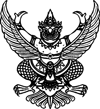 
ประกาศเทศบาลตำบลห้วยยอด
เรื่อง ประกาศผู้ชนะการเสนอราคาซื้อวัสดุคอมพิวเตอร์ โดยวิธีเฉพาะเจาะจง
--------------------------------------------------------------------               ตามที่ เทศบาลตำบลห้วยยอดได้มีโครงการซื้อวัสดุคอมพิวเตอร์   โดยวิธีเฉพาะเจาะจง  นั้น
              แรม DDR3 ขนาด 4GB จำนวน1ตัว ผู้ได้รับการคัดเลือก ได้แก่ ร้านเอ.ไอ คอมพิวเตอร์  (ขายส่ง,ขายปลีก,ให้บริการ,ผู้ผลิต) โดยเสนอราคา  เป็นเงินทั้งสิ้น  1,490.00 (หนึ่งพันสี่ร้อยเก้าสิบบาทถ้วน)  รวมภาษีมูลค่าเพิ่มและภาษีอื่น ค่าขนส่ง ค่าจดทะเบียน และค่าใช้จ่ายอื่นๆ ทั้งปวง               ตามที่ เทศบาลตำบลห้วยยอดได้มีโครงการซื้อวัสดุคอมพิวเตอร์   โดยวิธีเฉพาะเจาะจง  นั้น
              แรม DDR3 ขนาด 4GB จำนวน1ตัว ผู้ได้รับการคัดเลือก ได้แก่ ร้านเอ.ไอ คอมพิวเตอร์  (ขายส่ง,ขายปลีก,ให้บริการ,ผู้ผลิต) โดยเสนอราคา  เป็นเงินทั้งสิ้น  1,490.00 (หนึ่งพันสี่ร้อยเก้าสิบบาทถ้วน)  รวมภาษีมูลค่าเพิ่มและภาษีอื่น ค่าขนส่ง ค่าจดทะเบียน และค่าใช้จ่ายอื่นๆ ทั้งปวงประกาศ ณ วันที่  22มกราคม  พ.ศ. ๒๕๖๑